lMADONAS NOVADA PAŠVALDĪBA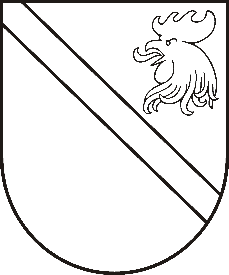 Reģ. Nr. 90000054572Saieta laukums 1, Madona, Madonas novads, LV-4801 t. 64860090, fakss 64860079, e-pasts: dome@madona.lv ___________________________________________________________________________MADONAS NOVADA PAŠVALDĪBAS DOMESLĒMUMSMadonā2019.gada 29.augustā								Nr.367									(protokols Nr.15, 12.p.)Par termiņa pagarinājumu sabiedriskā labuma organizācijas atbrīvošanai no telpu nomas maksas par telpām Augu ielā 27, Madonā Madonas novada pašvaldība 2019.gada 1. jūlijā ir saņēmusi Biedrības “Melnais Piens” iesniegumu (reģistrēts Madonas novada pašvaldības administrācijā ar Nr.MNP/2.1.3.1/19/2185) par atbrīvošanu no telpu nomas maksas līdz 2021. gada 31.augustam Augu ielā 27, Madonā.Biedrība “Melnais Piens” kopš 2015.gada veiksmīgi realizē ilgtermiņa projektu “MCity radošo darbnīcu centrs”, kura ietvaros Madonas novada iedzīvotājiem iespēja sevi bez maksas radoši izpaust un pilnveidot dažādās kultūras (un ne tikai) jomās, kā arī iedzīvotājiem dota iespēja regulāri apmeklēt dažādus kultūras pasākumus vai vienkārši kvalitatīvi pavadīt brīvo laiku.Biedrība “Melnais Piens” regulāri īsteno dažādus kultūras notikumus, kā arī labiekārto telpas piedaloties dažādos projektu konkursos.Biedrībai piešķirts sabiedriskā labuma statuss kultūras jomā.Biedrība apņemas arī turpmāk veikt rēķinu apmaksa par komunālajiem pakalpojumiem pēc faktiskajiem rādījumiem.Noklausījusies pašvaldības izpilddirektora Ā.Vilšķērsta sniegto informāciju, ņemot vērā 13.08.2019. Kultūras un sporta komitejas un 20.08.2019. Finanšu un attīstības komitejas atzinumus, atklāti balsojot: PAR – 14 (Agris Lungevičs, Ivars Miķelsons, Andrejs Ceļapīters, Artūrs Čačka, Andris Dombrovskis, Antra Gotlaufa, Artūrs Grandāns, Gunārs Ikaunieks, Valentīns Rakstiņšs, Valda Kļaviņa, Andris Sakne, Rihards Saulītis, Aleksandrs Šrubs, Kaspars Udrass), PRET –NAV, ATTURAS – NAV, Madonas novada pašvaldības dome  NOLEMJ:Pagarināt termiņu atbrīvojumam no nomas maksas biedrībai “Melnais Piens” par telpu izmantošanu Augu ielā 27, Madonā, līdz 2021. gada 31. augustam, saglabājot maksu par komunālajiem pakalpojumiem faktisko izmaksu apmērā.Domes priekšsēdētājs						A.Lungevičs